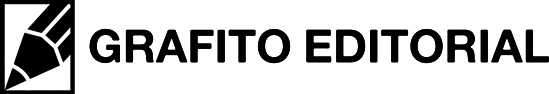 FORMULARIO DE ALTA DE CLIENTE GRAFITO EDITORIALPor favor, cumplimente los datos que aparecen en este formulario, son necesarios para crear una ficha de cliente con la que realizar las compras de los productos de Grafito Editorial.Por favor, remitan este formulario cumplimentado a ventas@grafitoeditorial.com	x Declaro que he leído y acepto las condiciones de uso que figuran en http://www.grafitoeditorial.com/condiciones-de-uso-de-grafito-editorial/	x Sí, deseo suscribirme al boletín para recibir las novedades y noticias de GrafitoNOMBRE DE LA TIENDA (será el nombre que se asigne como usuario)PERSONA DE CONTACTODIRECCIÓN DE ENVÍOTELÉFONO DE CONTACTOE-MAIL DE CONTACTO (imprescindible para confirmar el alta)DATOS DE FACTURACIÓNDENOMINACIÓN DE LA SOCIEDAD O AUTÓNOMODOMICILIO SOCIAL (sólo si es distinta a la de envío)CIF/NIF: 